ภาพถ่ายโครงการเสริมครอบครัวอบอุ่นสร้างชุมชนเข้มแข็ง ประจำปี 2562โดยศูนย์พัฒนาครอบครัวชุมชนตำบลเกษมทรัพย์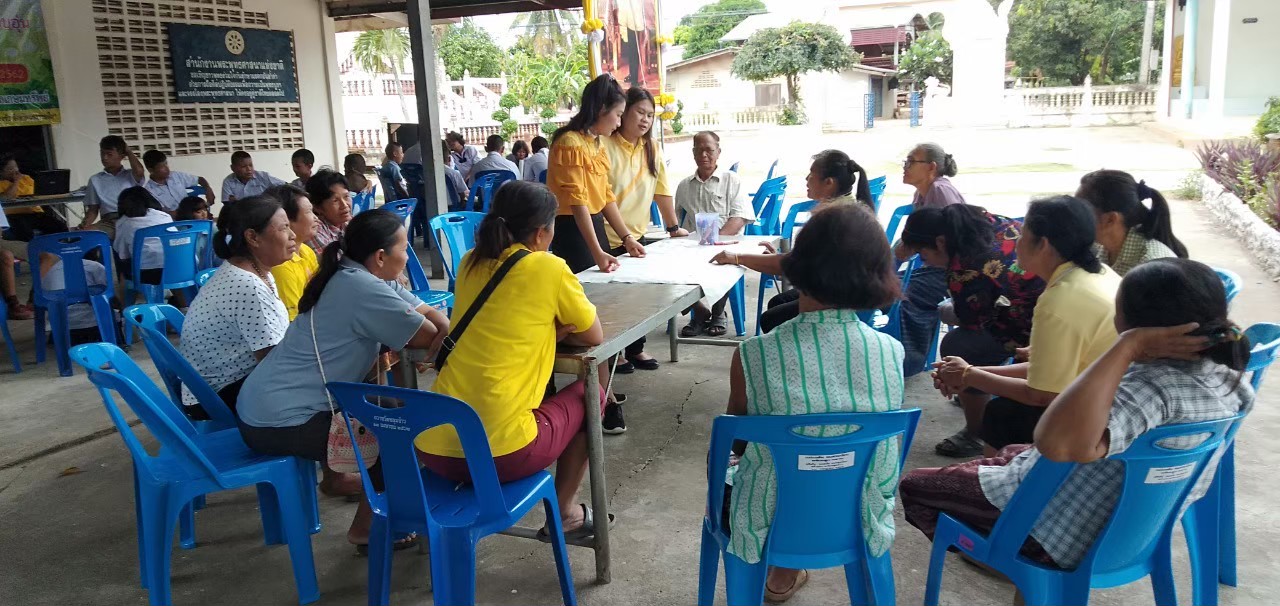 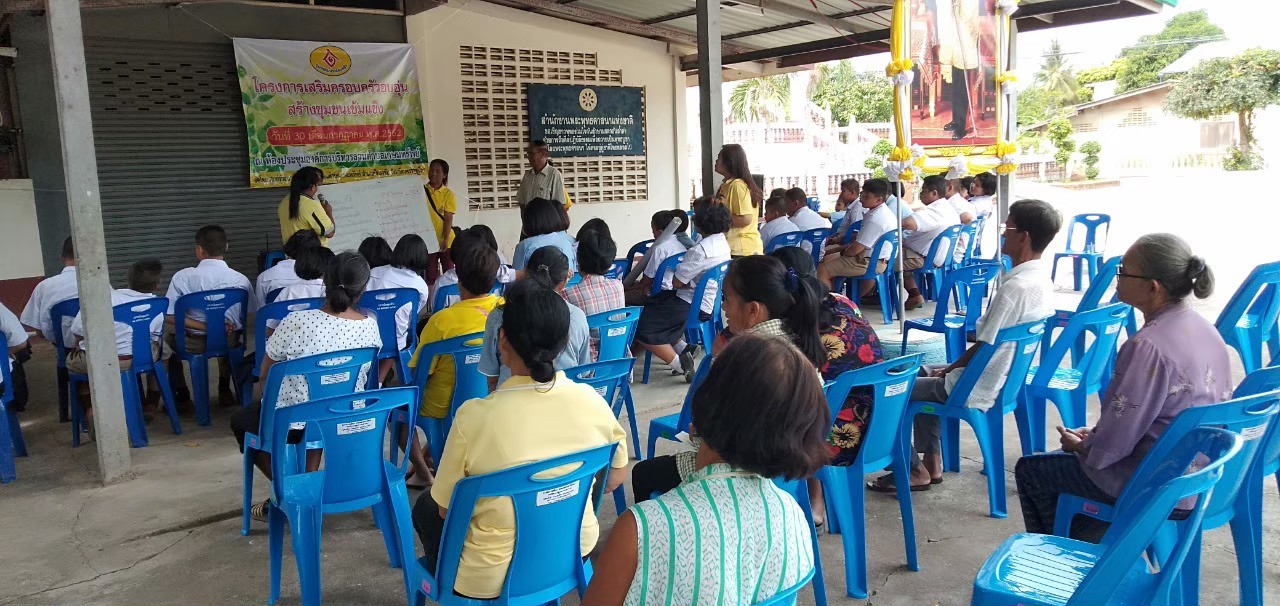 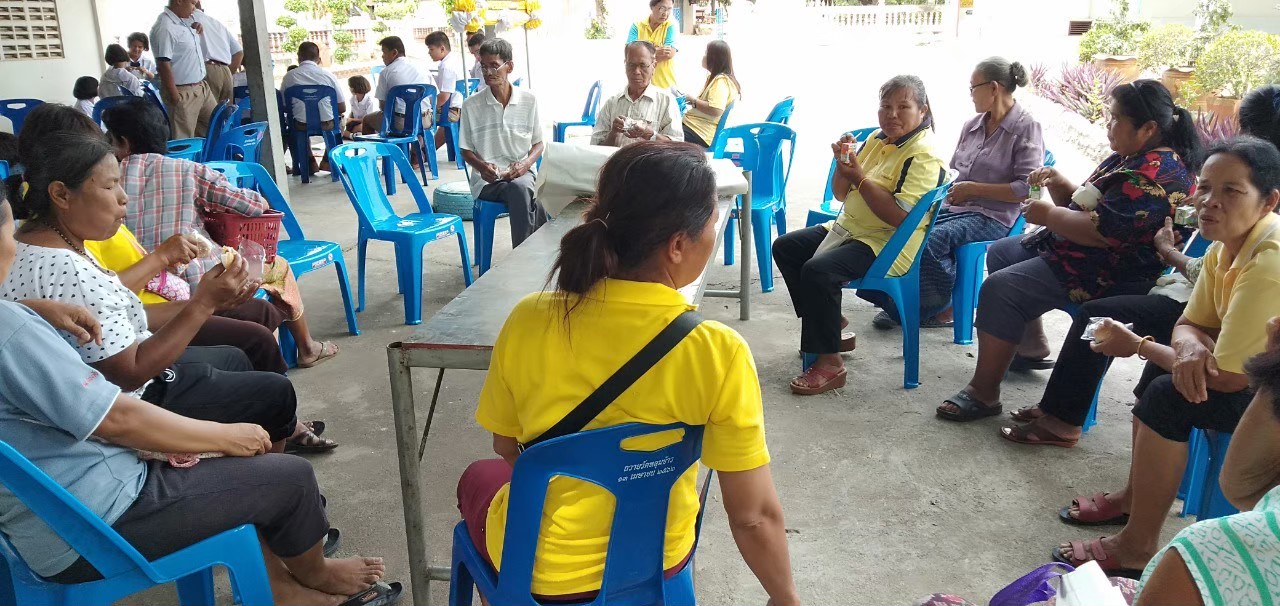 